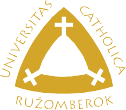 KATOLÍCKA UNIVERZITA V RUŽOMBERKU        formujúca myseľ i srdce	.FAKULTA ZDRAVOTNÍCTVANámestie A. Hlinku 48, 034 01 Ružomberokwww.ku.sk,, mobil: +421 918 722 183, e-mail: sekretariat.fz@ku.skMetodické usmernenieFakulty zdravotníctva Katolíckej univerzity v Ružomberkuo formálnej úprave a náležitostiach písomnej práce k dizertačnej skúške, dizertačnej prácea autoreferátu dizertačnej práceObsahČlánok 1Všeobecné ustanoveniaPredmetom metodického usmernenia o základných náležitostiach prác na doktorandskom štúdiu sú rámcové pravidlá o základných náležitostiach záverečných prác. Účelom metodického usmernenia je odporúčanie pre formálnu úpravu prác na doktorandskom štúdiu odovzdaných na Fakulte zdravotníctva Katolíckej univerzity v Ružomberku. Usmernenie je v súlade s medzinárodnými normami a štandardami a v súlade s Vnútorným predpisom - Smernicou o náležitostiach záverečných, rigoróznych a habilitačných prác, ich bibliografickej registrácii, kontrole originality, uchovávaní a sprístupňovaní na KU z 14.02.2017.Dizertačná práca je podľa zákona č. 131/2002 Z. z. o vysokých školách a o zmene doplnení niektorých zákonov v znení neskorších predpisov záverečnou prácou doktorandského štúdia v príslušnom študijnom programe. Jej obhajoba je jednou z podmienok riadneho ukončenia štúdia.1Toto metodické usmernenie je záväzné pre študentov doktorandského študijného programu na Fakulte zdravotníctva Katolíckej univerzity v Ružomberku. Slúži aj ako vzorová forma prác doktorandského študijného programu na Fakulte zdravotníctva Katolíckej univerzity v Ružomberku.Článok 2 Základné pojmy a definícieDizertačná práca je školské dielo vytvorené doktorandom na splnenie študijných povinností vyplývajúcich z jeho právneho vzťahu k univerzite.2Autorom dizertačnej práce je doktorand fakulty. Dizertačná práca je samostatnou prácou doktoranda. Dekan fakulty alebo ním poverená osoba určí doktorandovi so zadaním témy dizertačnej práce školiteľa pre doktorandský študijný program.Tento predpis usmerňuje písanie nasledujúcich prác:Písomná práca k dizertačnej skúške – obsahuje najmä teoreticko-metodologickú časť budúcej dizertačnej práce. Jej obhajoba je riadnym ukončením študijnej časti doktorandského štúdia.Dizertačná práca – jej obhajoba patrí medzi podmienky riadneho skončenia doktorandského štúdia.Autoreferát dizertačnej práce – jeho hlavnou časťou je výstižné zhrnutie výsledkov dizertačnej práce a vymedzenie jej vedeckého prínosu.Licenčná zmluva o použití školského diela je právny dokument, ktorý upravuje spôsob použitia a zverejnenia práce. Zmluvu uzatvára autor s fakultou. Zhotovuje sa v troch rovnopisoch, pričom jeden rovnopis sa zakladá do osobného spisu autora na Referáte pre vedu a umenie.Školiace pracovisko  je  pracovisko  fakulty,  ktorá vytvára  študentovi materiálne a technické podmienky na vytvorenie dizertačnej práce. Školiace pracovisko na základe písomnej dohody fakulty môže spolupracovať aj s externou vzdelávacou inštitúciou.1 § 54 ods. 14 zákona č. 131/2002 Z. z. o vysokých školách2 § 5 ods. 12 zákona č. 618/2003 Z. z. o autorskom práve a právach súvisiacich s autorským právom3 § 40 až 44 a § 51 zákona č. 618/2003 Z. z. o autorskom práve a právach súvisiacich s autorským právom (autorský zákon)Článok 3Písomná práca k dizertačnej skúškeK dizertačnej skúške sa vypracúva písomná práca. Téma písomnej práce k dizertačnej skúške je určená témou dizertačnej práce v súlade s § 54 ods. 5 zákona 131/2002 Z.z o vysokých školách a o zmene a doplnení niektorých zákonov. Písomnou prácou k dizertačnej skúške doktorand preukazuje zručnosť v práci s literatúrou, osvojenie si výskumných metód a čiastkové výsledky riešenej dizertačnej práce. Písomnú prácu k dizertačnej skúške tvorí projekt, ktorý obsahuje prehľad súčasného stavu o danej téme, náčrt teoretických základov jej budúceho riešenia a analýzu metodického prístupu riešenia danej problematiky.Písomnú prácu k dizertačnej skúške  spracúva doktorand  samostatne pod vedením školiteľa. Odovzdáva ju s prihláškou na dizertačnú skúšku na Referáte pre vedu a umenie v tlačenej podobe v troch vyhotoveniach a v elektronickej forme.Priemerný rozsah písomnej práce k dizertačnej skúške je spravidla 30 – 40 strán formátu A4 bez zoznamu literatúry a príloh. Odporúčaný typ písma je Times New Roman, veľkosť 12 a je jednotný v celej práci.Rámcová štruktúra písomnej práce k dizertačnej skúške je nasledovná:Titulný list (Príloha č. 1) - titulný list obsahuje úplnú informáciu o práci:názov vysokej školy (Times New Roman, veľkosť 16, bold, veľké písmená), názov fakulty, na ktorej je doktorand zapísaný (Times New Roman, veľkosť 16, bold, veľké písmená), názov práce a podnázov práce (ak sa použil) (Times New Roman, veľkosť 16, bold, veľké písmená), označenie práce (písomná práca k dizertačnej skúške) (Times New Roman, veľkosť 14, bold, veľké písmená), meno, priezvisko, akademické a vedecko-pedagogické tituly autora práce (Times New Roman, veľkosť 14, bold), názov študijného programu (Times New Roman, veľkosť 14), názov študijného odboru (Times New Roman, veľkosť 14), meno, priezvisko, akademické a vedecko-pedagogické tituly školiteľa (Times New Roman, veľkosť 14, bold),rok predloženia (Times New Roman, veľkosť 14).Úvod do problematikyformulovanie problému,vymedzenie predmetu a objektu skúmania.Súčasný stav riešenej problematikyobsahovo-kauzálna analýza predmetu a objektu skúmania,dôraz na prácu s časopiseckou a knižnou, domácou a zahraničnou literatúrou, zhrnutie teoretických postulátov, ktoré tvoria východisko formulovania cieľa dizertačnej práce.Cieľ, metodika práce a metódy riešeniaformulovanie vedeckého cieľa dizertačnej práce a čiastkových cieľov,námety a teoretické východiská,metodický postup riešenia,teoretické metódy skúmania v ich konkrétnych súvislostiach.Osnova dizertačnej práce.Čiastkový výsledok riešenej dizertačnej práce (čiastkový výsledok výskumu doktoranda je nevyhnutnou súčasťou písomnej práce).Zoznam bibliografických odkazov.Zoznam sa zoradí abecedne podľa priezviska autora resp. názvu diela,Uvádzať možno len relevantnú literatúru, ktorú autor v práci cituje.Článok 4Dizertačná prácaDizertačnou prácou má študent preukázať schopnosť a pripravenosť na samostatnú tvorivú a vedeckú činnosť v oblasti výskumu alebo vývoja, alebo na samostatnú teoretickú a tvorivú činnosť. Práca prezentuje výsledky vedeckého bádania a aplikáciu výsledkov výskumu v klinickej praxi. Vyznačuje sa vysokým stupňom analýzy a syntézy poznatkov a tiež dostatočným prehľadom existujúcej vedeckej a odbornej literatúry. Výsledkom dizertačnej práce by malo byť získanie nových poznatkov v danej problematike.Dizertačná práca sa vypracúva spravidla v štátnom jazyku, v prvej osobe množného čísla v minulom čase. So súhlasom vysokej školy alebo fakulty môže byť dizertačná práca napísaná a obhajovaná aj v inom ako štátnom jazyku.Odporúčané typy písma sú Times New Roman, veľkosť 12 a je jednotný v celej práci. Odporúčané nastavenie strany: riadkovanie 1,5, okraje – vnútorný 3,5 cm, vonkajší 2 cm, zhora a zdola 2,5 cm, päta dole 1,25 cm, záhlavie 1,25 cm, odsadenie prvého riadku v odseku 1,25 cm, zarovnávanie do bloku, orientácia na výšku, formát A4.Odporúčaný rozsah dizertačnej práce 80 až 120 strán (144 000 až 216 000 znakov vrátane medzier).Článok 5Odporúčaná štruktúra dizertačnej práceDizertačná práca obsahuje tieto hlavné časti:Úvodná časť - úvodná časť dizertačnej práce obsahuje tieto položky v danom poradí:Obal - obal dizertačnej práce (Príloha č. 2) obsahuje:názov vysokej školy (Times New Roman, veľkosť 18, bold, veľké písmená),názov fakulty, na ktorej je doktorand zapísaný (Times New Roman, veľkosť 18, bold, veľké písmená),názov práce a podnázov práce, ak sa použil (nepovinné) (Times New Roman, veľkosť 18, bold, veľké písmená),označenie záverečnej práce (dizertačná práca) (Times New Roman, veľkosť 16, bold, veľké písmená), meno, priezvisko, akademické a vedecko-pedagogické tituly autora práce (Times New Roman, veľkosť 18, bold, veľké písmená), rok predloženia práce (Times New Roman, veľkosť 18, bold, veľké písmená). Titulný list - titulný list obsahuje úplnú informáciu o práci (Príloha č. 3). Obsahuje:názov vysokej školy (Times New Roman, veľkosť 18, bold, veľké písmená), názov fakulty, na ktorej je doktorand zapísaný (Times New Roman, veľkosť 18, bold, veľké písmená), názov práce a podnázov práce (ak sa použil) (Times New Roman, veľkosť 18, bold, veľké písmená), označenie záverečnej práce (dizertačná) (Times New Roman, veľkosť 18, bold, veľké písmená), evidenčné číslo (Times New Roman, veľkosť 18) - je číslo, ktoré pridelí akademický informačný systém pri schválení témy záverečnej práce školiteľom. V prípade rigoróznych a habilitačných prác je to číslo priradené v akademickom informačnom systéme uchádzačovi o rigorózne konanie pri jeho prijatí a uchádzačovi o habilitačné konanie pri prijatí jeho žiadosti. meno, priezvisko, akademické a vedecko-pedagogické tituly autora práce (Times New Roman, veľkosť 12), názov študijného programu (Times New Roman, veľkosť 12), názov študijného odboru (Times New Roman, veľkosť 12), meno, priezvisko, akademické a vedecko-pedagogické tituly školiteľa (Times New Roman, veľkosť 12), meno, priezvisko, akademické a vedecko-pedagogické tituly školiteľa - špecialistu (Times New Roman, veľkosť 12), názov školiaceho pracoviska (Times New Roman, veľkosť 12), miesto a rok predloženia práce (Times New Roman, veľkosť 14). Poďakovanie (nepovinné).Zadanie záverečnej práce – z akademického informačného systému (Príloha č. 4Abstrakt v slovenskom jazyku - abstrakt obsahuje informáciu o cieľoch práce, jej stručnom obsahu a v závere abstraktu sa charakterizuje splnenie cieľa, výsledky a význam celej práce. Súčasťou abstraktu je 3 - 5 kľúčových slov. Abstrakt sa píše súvisle ako jeden odsek a jeho rozsah je spravidla 100 až 500 slov. Do rozsahu práce sa nezapočítavajú znaky abstraktu, ale abstrakt sa započítava do stránkovania (Príloha č.5). Abstrakt sa nečísluje.Abstrakt v anglickom jazyku, resp. inom svetovom jazyku.Obsah.Zoznam ilustrácií a zoznam tabuliek (nepovinné). Ak sú v práci uvedené tabuľky, odporúča sa, aby boli zarovnané vľavo, pričom pred tabuľkou má byť 6 bodov. Popis tabuľky má byť umiestnený nad tabuľkou, pred popisom 6 bodov, za popisom 6 bodov, vzhľad popisu napr. Tab. 1 Názov. Ak sú v práci uvedené obrázky alebo grafy, odporúča sa, aby boli zarovnané na stred, pričom pred obrázkom má byť 6 bodov. Popis obrázku má byť umiestnený pod obrázkom, pred popisom 6 bodov, za popisom 6 bodov, vzhľad napr. Obr. 1 Názov Zoznam skratiek a značiek (nepovinné).Slovník (nepovinné).Hlavná textová časť - hlavnú textovú časť dizertačnej práce tvorí:Úvod - v úvode autor stručne a výstižne charakterizuje stav poznania alebo praxe v oblasti, ktorá je predmetom záverečnej práce a oboznamuje čitateľa s významom, cieľmi a zámermi práce. Autor v úvode zdôrazňuje, prečo je práca dôležitá a prečo sa rozhodol spracovať danú tému.Jadro - jadro je hlavná časť práce a jeho členenie je určené typom práce. Vo vedeckých a odborných prácach má jadro spravidla tieto hlavné časti:Súčasný stav riešenej problematiky doma a v zahraničí - v tejto časti autor uvádza dostupné informácie a poznatky týkajúce sa danej témy. Zdrojom pre spracovanie sú aktuálne publikované práce domácich a zahraničných autorov. Podiel tejto časti práce má tvoriť približne 30 % práce.Cieľ práce - cieľ práce jasne, výstižne a presne charakterizuje predmet riešenia. Súčasťou sú aj rozpracované čiastkové ciele, ktoré podmieňujú dosiahnutie cieľa hlavného.Metodika práce a metódy skúmania – táto časť spravidla  obsahuje:charakteristiku objektu skúmania,pracovné postupy,spôsob získavania údajov a ich zdroje,použité metódy vyhodnotenia a interpretácie výsledkov,štatistické metódy.Výsledky práce - výsledky práce sú najvýznamnejšou časťou dizertačnej práce. Výsledky (vlastné postoje alebo vlastné riešenie vecných problémov), ku ktorým autor dospel, sa musia logicky usporiadať a pri popisovaní sa musia dostatočne zhodnotiť.Diskusia – v tejto časti sa komentujú všetky skutočnosti a poznatky v konfrontácii s výsledkami iných autorov. Výsledky práce a diskusia môžu  tvoriť aj jednu samostatnú časť a spoločne tvoria spravidla 30 až 40 % dizertačnej práce.Záver - v závere je potrebné v stručnosti zhrnúť dosiahnuté výsledky vo vzťahuk stanoveným cieľom.Resumé (povinné iba v prípade, ak je práca vypracovaná v inom ako slovenskom jazyku). Ak je dizertačná práca napísaná v cudzom jazyku, musí obsahovať resumé v slovenskom jazyku v rozsahu spravidla 10 % rozsahu dizertačnej práce.Zoznam bibliografických odkazov - obsahuje úplný zoznam bibliografických odkazov. Rozsah tejto časti je daný množstvom použitých literárnych zdrojov, ktoré musia korešpondovať s citáciami použitými v texte. Prílohy (nepovinné) sa nezapočítavajú do počtu strán a znakov dizertačnej práce. Obsahuje materiály, ktoré neboli zaradené priamo do textu práce. Každá príloha sa začína na novej strane a je označená samostatným veľkým písmenom (napr. Príloha A, Príloha B...). Číslo strany je uvedené iba pri zozname príloh. Ostatné strany príloh sa číslujú iným formátom čísel ako dizertačná práca (napr. rímskymi číslicami). Záverečná časť (nepovinné).Článok 6Citácie a bibliografické odkazyPri citovaní je dôležitá etika citovania ako aj technika citovania. Etika citovania znamená povinnosť autora zreteľne odkázať na všetky pôvodné zdroje, a to tak citované, ako aj parafrázované, ktoré v práci využil. Akékoľvek použitie iných prác alebo myšlienok s cieľom vyvolať dojem, že ide o autorovu vlastnú myšlienku alebo prácu, je plagiátorom, porušením autorského zákona a akademickej cti. Technika citovania vyjadruje, či a ako správne, podľa príslušnej normy autor spája miesta v texte so záznamami o dokumentoch, ktoré sú v zozname bibliografických odkazov. Autor je povinný dôsledne používať zvolenú techniku citovania a nemôže v práci kombinovať viaceré techniky. Zoznam bibliografických odkazov v závere práce sa uvádza v abecednom poradí, v niektorých spoločenských vedách sa odporúča rozčleniť pramene a sekundárnu literatúru, pričom obidva zoznamy dodržiavajú vlastné abecedné poradie. Pravidlá citovania použitej literatúry a tvorby bibliografických odkazov, Schémy a príklady citácií a bibliografických odkazov so Schémou prvkov popisu bibliografických odkazov sú uvedené v prílohe č. 6, 7.Článok 7 Predkladanie dizertačnej práceDizertačná práca sa odovzdáva spravidla na oddelení pre vedu príslušnej fakulty v tlačenej podobe a v jednom vyhotovení v elektronickej forme v štyroch vyhotoveniach. Elektronická verzia dizertačnej práce musí byť identická s vytlačenou formou práce, pričom za ich obsahovú zhodu zodpovedá autor. Dizertačná práca v tlačenej podobe je zviazaná v pevnej väzbe tak, aby sa jednotlivé listy nedali vyberať a aby bola dobre čitateľná. Elektronická verzia záverečnej, rigoróznej a habilitačnej práce musí byť odovzdaná vo formáte PDF/A-1 alebo PDF/A-2 (Portable Document Format, ISO 19005-1:2005, ISO 19005-2:2011) s možnosťou prevodu na čistý text. Za prevoditeľnosť dokumentu na čistý text zodpovedá autor. Originalita dizertačnej práce (miera zhody textu práce s databázou originálnych textov) sa posudzuje v centrálnom registri záverečných prác (ďalej len  CRZP), kde sa vyhotoví  Protokol o kontrole originality. Tento protokol sa distribuuje z CRZP do akademického informačného systému, odkiaľ je sprístupnený autorovi, školiteľovi a oddeleniu pre vedu. Kontrola originality dizertačnej práce je nevyhnutnou podmienkou pre obhajobu dizertačnej práce. Výsledok kontroly originality záverečnej, rigoróznej alebo habilitačnej práce je súčasťou zápisu o štátnej skúške .Súčasťou odovzdania dizertačnej práce je uzatvorenie a odovzdanie licenčnej zmluvy medzi autorom a fakultou podľa § 51 ods. 3 č. 131/2002 Z. z. o vysokýchškolách a o zmene a doplnení niektorých zákonov v znení neskorších predpisov. Za účelom overenia originality dizertačnej práce musí byť v licenčnej zmluve uvedený okrem iného súhlas autora na overenie tejto originality. Licenčná zmluva sa vyhotovuje v troch rovnopisoch určených pre doktoranda, fakultu (ako súčasť študijnej dokumentácie doktoranda) a univerzitnú knižnicu.Článok 8 Autoreferát dizertačnej práceDoktorand vypracuje autoreferát dizertačnej práce (ďalej len autoreferát), ktorého hlavnou časťou je zdôraznenie cieľov a stručné zhrnutie základných výsledkov dizertačnej práce. Autoreferát má formát A 5. Môže mať rozsah najviac 20 strán. Odporúčaný typ písma je Times New Roman, veľkosť 12 a je jednotný v celej práci. Prvú a druhú stranu autoreferátu treba upraviť podľa príslušného vzoru (Príloha č.8). Autoreferát sa predkladá v slovenskom jazyku. Autoreferát rozmnožený v potrebnom počte výtlačkov (25 kusov) rozošle podľa pokynov odborovej komisie fakulta, na ktorej sa bude konať obhajoba, najneskôr tri týždne pred dňom obhajoby inštitúciám a osobám podľa zvyklostí fakulty, pričom sa pošle najmä: oponentom dizertačnej práce, členom odborovej komisie pre daný študijný odbor doktorandského štúdia a ministerstvu školstva.Rámcová štruktúra autoreferátu dizertačnej práce je nasledovná: ObalTitulný list ÚvodAktuálny stav skúmanej problematikyCiele a metódy dizertačnej práceŠtruktúra práceVýsledky dizertačnej práceZáverZoznam bibliografických odkazovSummary (v svetovom jazyku, a to buď v anglickom, vo francúzskom, v španielskom, v nemeckom, talianskom alebo v ruskom jazyku) Publikačná činnosti doktoranda (za obdobie doktorandského štúdia) Grantová činnosti doktoranda (za obdobie doktorandského štúdia) Vedecko-pedagogická charakteristika doktoranda (VPCH).Článok 9 Záverečné ustanoveniaZáväznosť, platnosť a účinnosť tohto usmerneniaToto usmernenie a jeho neoddeliteľné súčasti sú záväznými predpismi pre všetkých členov akademickej obce fakulty.S usmernením sa možno oboznámiť na dekanáte FZ KU a na webovej stránke Fakulty zdravotníctva Katolíckej univerzity v Ružomberku .Príloha č. 1 Vzor titulného listu písomnej práce k dizertačnej skúškeKATOLÍCKA UNIVERZITA V RUŽOMBERKU NÁZOV FAKULTYEvidenčné čísloNÁZOV PRÁCEPÍSOMNÁ PRÁCA K DIZERTAČNEJ SKÚŠKEŠtudijný program: Študijný odbor: Školiace pracovisko: Fakulta zdravotníctva KU v RužomberkuKatedra :Školiteľ: meno, priezvisko, akademické tituly a vedecko-pedagogické titulyMiesto a rok predloženia	Titul, meno a priezvisko autoraPríloha č. 2 - Vzor obalu dizertačnej práceKATOLÍCKA UNIVERZITA V RUŽOMBERKUNÁZOV FAKULTYNÁZOV PRÁCE PODNÁZOV PRÁCEOznačenie práceRok predloženiaMeno, priezvisko, akademické tituly 
a vedecko-pedagogické tituly autoraPríloha č. 3 - Vzor titulného listu práceKATOLÍCKA UNIVERZITA V RUŽOMBERKUNÁZOV FAKULTYNÁZOV PRÁCEPODNÁZOV PRÁCEOznačenie práceEvidenčné čísloŠtudijný program:	názovŠtudijný odbor:	názovŠkoliace pracovisko:	názovŠkoliteľ:	meno, priezvisko, akademické tituly a vedecko-pedagogické titulyMiesto a rok predloženiaMeno, priezvisko, akademické tituly 
a vedecko-pedagogické tituly autoraPríloha č. 4 - Vzor zadania záverečnej práce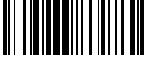 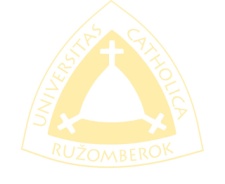 KATOLÍCKA UNIVERZITA V RUŽOMBERKUFakulta zdravotníctva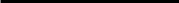 ZADANIE ZÁVEREČNEJ PRÁCEVedúci školiaceho pracoviska: Dátum schválenia:  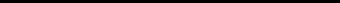 školiteľ	vedúci školiacehoPríloha č. 5 - Vzor abstraktu v slovenskom, anglickom, nemeckom, ruskom jazykuABSTRAKTPRIEZVISKO, Meno: Názov práce. [Diplomová práca resp. Bakalárska práca] / Meno Priezvisko - Katolícka univerzita v Ružomberku. Názov fakulty; Názov školiaceho pracoviska. - Školiteľ : Titul Meno Priezvisko - Stupeň odbornej kvalifikácie : Magister resp. Bakalár. - Ružomberok : skratka fakulty, rok predloženia. Počet s.Text text text text text text text text text text text text text text text text text text text text text text text text text text text text text text text text text text text text text text text text text text text text text text text text text text text text text text text text text text text text text text text Kľúčové slová: Aaaaaa. Bbbbbbbbbb. Ccccccccccc. Dddddddddddddd. Eeeeeeeeeeeeeee.ABSTRACTMRKVIČKA, Jozef: Teaching English in a Kindergarten. [Master’s Thesis / Bachelor Thesis] / Jozef Mrkvička – Catholic University in Ružomberok. Faculty of Arts and Letters; Department of English language and Literature. – Thesis Supervisor: prof. Eva Múdra – Academic Degree: Masters of Arts / Bachelor of Arts. - Ružomberok: FAL, 2017. 68pp.Text text text text text text text text text text text text text text text text text text text text text text text text text text text text text text text text text text text text text text text text text text text text text text text text text text text text text text text text text text text text text text text Key words: Aaaaaa. Bbbbbbbbbb. Ccccccccccc. Dddddddddddddd. Eeeeeeeeeeeeeee.ABSTRACTVorname Name: Titel der Arbeit. [Diplomarbeit/ Bachelorarbeit] / Name Vorname – Katholische Universität in Ružomberok. Philosophische Fakultät; Lehrstuhl für Germanistik. - Betreuer : Akademischer Titel Name Nachname –Grad der Fachqualifikation: Magister resp. Bachelor. - Ružomberok : Abkürzung der Fakultät, Verfassungsjahr. Anzahl  der Seiten.Text Text Text Text Text Text Text Text Text Text Text Text Text Text Text Text Text Text Text Text Text Text Text Text Text.Schlüsselworte: Aaaaaa. Bbbbbbbbbb. Ccccccccccc. Dddddddddddddd. Eeeeeeeeeeeeeee.АННОТАЦИЯФАМИЛИЯ, Имя: Название работы. [Дипломная (или бакалаврская) работа] / Имя Фамилия – Католический университет в Ружомберке. Название факультета; Название руководящего подразделения. – Руководитель: Титул Имя Фамилия – Уровень профессиональной квалификации: Магистр (или Бакалавр). – Ружомберок: сокращённое название факультета, год представления работы. Количество страниц. Текст текст текст текст текст текст текст текст текст текст текст текст текст текст текст текст текст текст текст текст текст текст текст текст текст текст текст текст текст текстКлючевые слова: Ааааа. Ббббб. Ввввв. Ггггг. Ддддд.Príloha č. 6 - Pravidlá citovania použitej literatúry a tvorby bibliografických odkazovDruhy citovania použitej literatúryCitát je doslovný text prevzatý z nejakého zdroja. V odbornom texte sa používa na podporu alebo doplnenie vlastných tvrdení, slúži tiež ako predmet analýzy alebo kritiky. Od hlavného textu sa musí oddeliť úvodzovkami. Parafráza je upravená myšlienka (prerozprávanie) iného autora, pričom musí byť zjavné, že ide o myšlienku iného autora, ktorej zmysel sa nemení. Parafráza sa vyjadruje vlastnými slovami a štýlom autora práce. Neoddeľuje sa úvodzovkami, avšak aj pri parafráze sa odkazuje na zdroj. Odkaz na parafrázu sa zvyčajne začína skratkou „porov.“Tvorba citácií a bibliografických odkazovSTN ISO 690: 2012 predpisuje návod na tvorbu bibliografických odkazov a citácií, nepredpisuje však ich konkrétny štýl. Pre záverečné a odborné práce je možné zvoliť si:metódu mena a dátumu,metódu priebežných poznámok.1. Metóda mena a dátumu (harvardský systém)Základná charakteristika:V texte na príslušnom mieste sa uvedie v zátvorkách meno autora a rok vydania citovaného dokumentu. Ak sa meno nachádza už v rámci textu, v zátvorkách uvádzame iba rok. V prípade potreby sa za rokom uvedú aj čísla strán. Ak majú viaceré dokumenty toho istého autora rovnaký rok, odlíšia sa malými písmenami (a, b, c atď.) za rokom vnútri zátvoriek. V rámci jednej poznámky sa môže citovať aj viac dokumentov oddelených bodkočiarkou. Jednotlivé položky v zozname bibliografických odkazov sa uvádzajú v abecednom poradí. Sú usporiadané podľa mena, za ktorým nasleduje rok vydania dokumentu.2. Metóda priebežných poznámok (pod čiarou)Základná charakteristika:Za každým citovaným alebo parafrázovaným textom sa zapisujú číslice v hornom indexe, ktoré sa vzťahujú k číselne radeným poznámkam pod čiarou. V rámci jednej poznámky sa môže citovať aj viac dokumentov oddelených bodkočiarkouPrvá citácia musí obsahovať dostatočné údaje na identifikáciu dokumentu, aby zabezpečila presné spojenie medzi citáciou a citovaným dokumentom. Opakovaná citácia toho istého dokumentu sa môže skrátiť tak, že sa uvedie len priezvisko autora a skrátený názov, za ktorým sa napíšu čísla citovaných strán.Ak sa nejaký dokument cituje viackrát, nasledujúce citácie dostávajú odlišné čísla. V zozname bibliografických odkazov sú záznamy usporiadané abecedne podľa autora alebo názvu, ak je dielo anonymné.Príloha č. 7- Schémy a príklady citácií a bibliografických odkazovV záverečnej práci by sa mal použiť jednotný systém pri citáciách a v zozname bibliografických odkazov. Nižšie uvedené schémy určujú typografiu každého prvku, stabilné poradie prvkov podľa typu prameňa a interpunkciu oddeľujúcu jednotlivé prvky. S podrobným popisom sú prvky schémy uvedené v tabuľke na konci prílohy, pričom sú zoradené podľa abecedy. Príklady pod každou schémou ilustrujú vzhľad vybraných citácií alebo odkazov, ktoré sa riadia danou schémou.Metóda mena a dátumu (harvardský systém)Tvorba citáciíSchéma citácie:(Priezvisko a rok vydania, citované strany)Príklady:(Rovný, Lesňáková, Spálová 2015, s. 111)(Špirko 1943, s. 44; Hanus 2001, s. 67)(Anon. 2015)Tvorba bibliografických odkazova) Kniha, monografia (tlačená alebo elektronická)Schéma odkazu:PRIEZVISKO, Meno,  rok vydania. Názov. Podnázov [druh nosiča]. Vydanie. Miesto vydania: Vydavateľstvo. Názov a číslo edície. ISBN.Príklady:ROVNÝ, Ivan, LESŇÁKOVÁ, Anna, SPÁLOVÁ, Miriam, 2015. Základy hygieny. Ružomberok: VERBUM – vydavateľstvo KU. ISBN 978-80-561-0212-1.BÁNDY, Juraj. ed., 2015. Biblia. Slovenský ekumenický preklad s deuterokánonickými knihami. 3. opr. vyd. Banská Bystrica: Slovenská biblická spoločnosť. ISBN 978-80-85486-98-8.b) Kniha, monografia (na internete)Schéma odkazu:PRIEZVISKO, Meno, rok vydania. Názov. Podnázov [online]. Vydanie. Miesto vydania: Vydavateľstvo. Dátum aktualizácie/revízie [Dátum citovania]. Názov a číslo edície. ISBN. DOI: číslo/Dostupné na internete: adresa URLPríklady:ANON., 2015. Outdoor Air Pollution [online]. Lyon: International Agency for Research on Cancer. 17.12.2015 [cit. 22.07.2016]. IARC monographs on the evaluation of carcinogenic risks to humans, 109. ISBN 978-92-832-0175-5. Dostupné na internete: http://monographs.iarc.fr/ENG/Monographs/vol109/mono109.pdfa) Kapitola v monografii, príspevok v zborníku, heslo v slovníku alebo encyklopédii (tlačené alebo elektronické)Schéma odkazu:PRIEZVISKO, Meno, rok vydania. Názov príspevku resp. heslo. In: PRIEZVISKO, Meno. ed. Názov dokumentu [druh nosiča]. Vydanie. Miesto vydania: Vydavateľstvo, číslovanie, rozpätie čísel strán. Názov a číslo edície. ISBN.Príklady:MIRANDA, Roberto, 2013. Inštitúcia a charizma: Pastoračná prax v moci Ducha Svätého. In: ONDRÁŠEK, Ľubomír Martin, MOĎOROŠI, Ivan. eds. Pentekostalizmus v súčasnom náboženskom a spoločenskom kontexte. Ružomberok: Katolícka univerzita, s. 83 – 94. ISBN 978-80-561-0001-1.URBANOVÁ, Eva, 2013. Podoby haiku v slovenskej poézii. In: PRÍHODOVÁ, Edita, VILČEKOVÁ, Katarína. eds. Túry do textúry III (alebo keď z motyky vystrelí...) [CD-ROM]. Ružomberok: VERBUM – vydavateľstvo KU, s. 44 – 52. ISBN 978-80-561-0007-3.b) Kapitola v monografii, príspevok v zborníku, heslo v slovníku alebo encyklopédii (na internete)Schéma odkazu:PRIEZVISKO, Meno, rok vydania. Názov príspevku resp. heslo. In: PRIEZVISKO, Meno. ed. Názov dokumentu [online]. Vydanie. Miesto vydania: Vydavateľstvo, číslovanie, rozpätie čísel strán. Dátum aktualizácie/revízie [Dátum citovania]. Názov a číslo edície. ISBN. DOI: číslo/Dostupné na internete: adresa URLPríklady:KOTLEBOVÁ, Sandra, 2014. Špecifiká vzdelávania dospelých. In: HRAPKOVÁ, Nadežda et al. eds. Edukácia v treťom veku. Zborník abstraktov a príspevkov odbornej konferencie s medzinárodnou účasťou organizovanej k 20. výročiu založenia Asociácie univerzít tretieho veku na Slovensku [online]. Bratislava: EDIS-vydavateľstvo Žilinskej univerzity [cit. 04.02.2015]. ISBN 978-80-554-0933-7. Dostupné na internete: http://asutv.sk/dokumenty/zbornik-k-20-vyrociu-asutv/SCHAKEL, Peter, 2015. C.S. Lewis. Irish-born author and scholar. In: ANON. Encyclopaedia Britannica [online]. 11.02.2014 [cit. 06.11.2016]. Dostupné na internete: https://www.britannica.com/biography/C-S-Lewisa) Príspevok v časopise (tlačený alebo elektronický)Schéma odkazu:PRIEZVISKO, Meno, rok vydania. Názov príspevku. In: Názov časopisu [druh nosiča]. Vydanie, číslovanie, rozpätie čísel strán. ISSN. Príklady:TUFFEN, Hugh, BETTS, Richard, 2010. Volcanism and climate: chicken and egg (or vice versa)? In: Philosophical Transactions of the Royal Society A: Mathematical, Physical and Engineering Sciences. Roč. 368, č. 1919, s. 2585 – 2588. ISSN 1364-503X.b) Príspevok v časopise (na internete)Schéma odkazu:PRIEZVISKO, Meno, rok vydania. Názov príspevku. In: Názov časopisu [online]. Vydanie, číslovanie, rozpätie čísel strán. Dátum aktualizácie/revízie [Dátum citovania]. ISSN. DOI: číslo/Dostupné na internete: adresa URLPríklady:RAŠOVÁ, Dominika, 2013. Sociopragmatika v online denníkoch. In: Nová filologická revue [online]. Roč. 5, č. 1, s. 83 – 95 [cit. 15.10.2016]. ISSN 1338-0583. Dostupné na internete: http://www.ff.umb.sk/app/cmsFile.php?disposition=a&ID=18322TUFFEN, Hugh, BETTS, Richard, 2010. Volcanism and climate: chicken and egg (or vice versa)? In: Philosophical Transactions of the Royal Society A: Mathematical, Physical and Engineering Sciences [online]. Roč. 368, č. 1919, s. 2585 – 2588. 19.04.2010 [cit. 05.07.2012]. ISSN 1471-2962. DOI: 10.1098/rsta.2010.0064Vedecko-kvalifikačné práceSchéma odkazu:PRIEZVISKO, Meno, rok vydania. Názov práce. Druh práce. Miesto vydania: Názov univerzity.Príklady:ŠPÁNIKOVÁ, Martina, 2010. Sociálna facilitácia a postoje voči príslušníkom etnických minorít. Dizertačná práca. Ružomberok: Katolícka univerzita.Výskumné správySchéma odkazu:PRIEZVISKO, Meno, rok vydania. Názov správy. Druh a číslo správy. Miesto vydania: Názov inštitúcie.Príklady:NEMČEKOVÁ, Mária, ŽIAKOVÁ, Katarína, MIŠTUNA, Dušan, 2004. Práva pacientov. Medicínske, ošetrovateľské a filozoficko-etické súvislosti. VEGA 1/0036/03. Martin: Osveta.Archívne prameneSchéma odkazu:PRIEZVISKO, Meno, rok vzniku dokumentu. Názov. Popis dokumentu. Miesto archívu: Názov archívu, názov archívneho fondu, inventárne číslo resp. signatúra.Príklady:NOVOMESKÝ, Laco, 1963. List Laca Novomeského Jankovi Silanovi. Rukopis. Martin: Literárny archív SNK, fond Janka Silana, 210 H 15.Metóda priebežných poznámok (pod čiarou)Tvorba citáciía) Kniha, monografia (tlačená alebo elektronická)Schéma prvej citácie:PRIEZVISKO, M. Názov [druh nosiča]. Miesto vydania: Vydavateľstvo, rok vydania, citovanéstrany.Príklady:ROVNÝ, I., LESŇÁKOVÁ, A., SPÁLOVÁ, M. Základy hygieny. Ružomberok: VERBUM – vydavateľstvo KU, 2015, s. 111.Schéma opakovanej citácie:PRIEZVISKO, Názov, citované strany.Príklady:ROVNÝ, LESŇÁKOVÁ, SPÁLOVÁ, Základy hygieny, s. 111.b) Kniha, monografia (na internete)Schéma prvej citácie:PRIEZVISKO, M. Názov [online]. Miesto vydania: Vydavateľstvo, rok vydania, citované strany [Dátum citovania]. DOI: číslo/Dostupné na internete: adresa URLPríklady:ANON. Outdoor Air Pollution [online]. Lyon: International Agency for Research on Cancer, 2015, s. 135 – 188 [cit. 22.07.2016]. Dostupné na internete: http://monographs.iarc.fr/ENG/Monographs/vol109/mono109.pdfSchéma opakovanej citácie:PRIEZVISKO, Názov, citované strany.Príklady:ANON., Outdoor air pollution, s. 157.a) Príspevok v zborníku, kapitola v monografii, heslo v slovníku, článok v encyklopédii (tlačené alebo elektronické)Schéma prvej citácie:PRIEZVISKO, M. Názov príspevku. In: PRIEZVISKO, M. ed. Názov dokumentu [druh nosiča]. Miesto vydania: Vydavateľstvo, rok vydania, citované strany.Príklady:MIRANDA, R. Inštitúcia a charizma: Pastoračná prax v moci Ducha  Svätého. In: ONDRÁŠEK, Ľ.M., MOĎOROŠI, I. eds. Pentekostalizmus v súčasnom náboženskom a spoločenskom kontexte. Ružomberok: Katolícka univerzita, 2013, s. 90.URBANOVÁ, E. Podoby haiku v slovenskej poézii. In: PRÍHODOVÁ, E., VILČEKOVÁ, K. eds. Túry do textúry III (alebo keď z motyky vystrelí...) [CD-ROM]. Ružomberok: VERBUM – vydavateľstvo KU, 2013, s. 44.Schéma opakovanej citácie:PRIEZVISKO, Názov príspevku, citované strany.Príklady:MIRANDA, Inštitúcia a charizma, s. 89.URBANOVÁ, Podoby haiku v slovenskej poézii, s. 50.b) Príspevok v zborníku, kapitola v monografii, heslo v slovníku, článok v encyklopédii (na internete)Schéma prvej citácie:PRIEZVISKO, M. Názov príspevku. In: PRIEZVISKO, M. ed. Názov dokumentu [online]. Miesto vydania: Vydavateľstvo, rok vydania, citované strany [Dátum citovania]. DOI: číslo/Dostupné na internete: adresa URLPríklady:AUXOVÁ, D. Morálne a pragmatické cez optiku biblickej frazémy. In: DUDOVÁ, K. ed. Varia XXII. Zborník plných príspevkov z XXII. kolokvia mladých jazykovedcov (Nitra 5. – 7. 12. 2012) [online]. Nitra: KSJL FF UKF, 2014, s. 11 [cit. 15.10.2015]. Dostupné na internete: http://www.juls.savba.sk/ediela/varia/22/Varia22.pdfKOTLEBOVÁ, S. Špecifiká vzdelávania dospelých. In: HRAPKOVÁ, N. et al. eds. Edukácia v treťom veku. Zborník abstraktov a príspevkov odbornej konferencie s medzinárodnou účasťou organizovanej k 20. výročiu založenia Asociácie univerzít tretieho veku na Slovensku [online]. Bratislava: EDIS-vydavateľstvo Žilinskej univerzity, 2014 [cit. 04.02.2015]. Dostupné na internete: http://asutv.sk/dokumenty/zbornik-k-20-vyrociu-asutv/Schéma opakovanej citácie:PRIEZVISKO, Názov príspevku, citované strany.aleboPRIEZVISKO, Názov príspevku [online]. [Dátum citovania]. DOI: číslo/Dostupné na internete: adresa URLPríklady:AUXOVÁ, Morálne a pragmatické, s. 11.KOTLEBOVÁ, Špecifiká vzdelávania dospelých [online]. [cit. 04.02.2015]. Dostupné na internete: http://asutv.sk/dokumenty/zbornik-k-20-vyrociu-asutv/a) Príspevok v časopise (tlačený alebo elektronický)Schéma prvej citácie:PRIEZVISKO, M. Názov príspevku. In: Názov časopisu [druh nosiča]. Rok vydania, číslovanie, citované strany.Príklady:TUFFEN, H., BETTS, R. Volcanism and climate: chicken and egg (or vice versa)? In: Phil. Trans. R. Soc. A. 2010, roč. 368, č. 1919, s. 2587.TÍŽIK, M. Počiatky inštitucionalizovanej sociológie náboženstva a prvý reprezentatívny výskum religiozity obyvateľov Slovenska. In: Sociológia – Slovak Sociological Review. 2016, roč. 48, č. 5, s. 512.Schéma opakovanej citácie:PRIEZVISKO, Názov príspevku, citované strany.Príklady:TUFFEN, BETTS, Volcanism and climate, s. 2588.TÍŽIK, Počiatky inštitucionalizovanej sociológie náboženstva, s. 512.b) Príspevok v časopise (na internete)Schéma prvej citácie:PRIEZVISKO, M. Názov príspevku. In: Názov časopisu [online]. Rok vydania, číslovanie, citované strany [Dátum citovania]. DOI: číslo/Dostupné na internete: adresa URLPríklady:RAŠOVÁ, D. Sociopragmatika v online denníkoch. In: Nová filologická revue [online]. 2013, roč. 5, č. 1, s. 83 – 86 [cit. 15.10.2016]. Dostupné na internete: http://www.ff.umb.sk/app/cmsFile.php?disposition=a&ID=18322TUFFEN, H., BETTS, R. Volcanism and climate: chicken and egg (or vice versa)? In: Phil. Trans. R. Soc. A [online]. 2010, roč. 368, č. 1919, s. 2587 [cit. 05.07.2012]. DOI: 10.1098/rsta.2010.0064TÍŽIK, M. Počiatky inštitucionalizovanej sociológie náboženstva a prvý reprezentatívny výskum religiozity obyvateľov Slovenska. In: Sociológia – Slovak Sociological Review [online]. 2016, roč. 48, č. 5, s. 505 [cit. 15.11.2016]. Dostupné na internete: http://www.sav.sk/index.php?lang=sk&doc=journal-list&journal_no=36Schéma opakovanej citácie:PRIEZVISKO, Názov príspevku, citované strany.Príklady:RAŠOVÁ, Sociopragmatika v online denníkoch, s. 84.TUFFEN, BETTS, Volcanism and climate, s. 2588.TÍŽIK, Počiatky inštitucionalizovanej sociológie náboženstva, s. 505.Vedecko-kvalifikačné práceSchéma prvej citácie:PRIEZVISKO, M. Názov práce. Druh práce. Miesto vydania: Názov univerzity, rok vydania, citované strany.Príklady:ŠPÁNIKOVÁ, M. Sociálna facilitácia a postoje voči príslušníkom etnických minorít. Dizertačná práca. Ružomberok: Katolícka univerzita, 2010, s. 88 – 90.Schéma opakovanej citácie:PRIEZVISKO, Názov práce, citované strany.Príklady:ŠPÁNIKOVÁ, Sociálna facilitácia, s. 57.Výskumné správySchéma prvej citácie:PRIEZVISKO, M. Názov správy. Druh a číslo správy. Miesto vydania: Názov inštitúcie, rok vydania, citované strany.Príklady:NEMČEKOVÁ, M., ŽIAKOVÁ, K., MIŠTUNA, D. Práva pacientov. Medicínske, ošetrovateľské a filozoficko-etické súvislosti. VEGA 1/0036/03. Martin: Osveta, 2004, s. 45 – 61.Schéma opakovanej citácie:PRIEZVISKO, Názov správy, citované strany.Príklady:NEMČEKOVÁ, ŽIAKOVÁ, MIŠTUNA, Práva pacientov, s. 200.Archívne pramene a rukopisySchéma prvej citácie:PRIEZVISKO, M. Názov. Rok vzniku dokumentu. Popis dokumentu. Miesto archívu: Názov archívu, názov archívneho fondu, inventárne číslo resp. signatúra, citované strany.Príklady:NOVOMESKÝ, L. List Laca Novomeského Jankovi Silanovi. 1963. Rukopis. Martin: Literárny archív SNK, fond Janka Silana, 210 H 15, s. 2 – 3.Schéma opakovanej citácie:PRIEZVISKO, Názov, citované strany.Príklady:NOVOMESKÝ, List Laca Novomeského Jankovi Silanovi, s. 3.Tvorba bibliografických odkazova) Kniha, monografia (tlačená alebo elektronická)Schéma odkazu:PRIEZVISKO, Meno. Názov. Podnázov [druh nosiča]. Vydanie. Miesto vydania: Vydavateľstvo, rok vydania. Názov a číslo edície. ISBN.Príklady:ROVNÝ, Ivan, LESŇÁKOVÁ, Anna, SPÁLOVÁ, Miriam. Základy hygieny. Ružomberok: VERBUM – vydavateľstvo KU, 2015. ISBN 978-80-561-0212-1.b) Kniha, monografia (na internete)Schéma odkazu:PRIEZVISKO, Meno. Názov. Podnázov [online]. Vydanie. Miesto vydania: Vydavateľstvo, rok vydania. Dátum aktualizácie/revízie [Dátum citovania]. Názov a číslo edície. ISBN. DOI: číslo/Dostupné na internete: adresa URLPríklady:ANON. Outdoor Air Pollution [online]. Lyon: International Agency for Research on Cancer, 2015. 17.12.2015 [cit. 22.07.2016]. IARC monographs on the evaluation of carcinogenic risks to humans, 109. ISBN 978-92-832-0175-5. Dostupné na internete: http://monographs.iarc.fr/ENG/Monographs/vol109/mono109.pdfa) Príspevok v zborníku, kapitola v monografii, heslo v slovníku, článok v encyklopédii (tlačené alebo elektronické)Schéma odkazu:PRIEZVISKO, Meno. Názov príspevku. In: PRIEZVISKO, Meno. ed. Názov dokumentu [druh nosiča]. Vydanie. Miesto vydania: Vydavateľstvo, rok vydania, číslovanie, rozpätie čísel strán. Názov a číslo edície. ISBN.Príklady:MIRANDA, Roberto. Inštitúcia a charizma: Pastoračná prax v moci Ducha Svätého. In: ONDRÁŠEK, Ľubomír Martin, MOĎOROŠI, Ivan. eds. Pentekostalizmus v súčasnom náboženskom a spoločenskom kontexte. Ružomberok: Katolícka univerzita, 2013, s. 83 – 94. ISBN 978-80-561-0001-1.URBANOVÁ, Eva. Podoby haiku v slovenskej poézii. In: PRÍHODOVÁ, Edita, VILČEKOVÁ, Katarína. eds. Túry do textúry III (alebo keď z motyky vystrelí...) [CD-ROM]. Ružomberok: VERBUM – vydavateľstvo KU, 2013, s. 44 – 52. ISBN 978-80-561-0007-3.b) Príspevok v zborníku, kapitola v monografii, heslo v slovníku, článok v encyklopédii (na internete)Schéma odkazu:PRIEZVISKO, Meno. Názov príspevku. In: PRIEZVISKO, Meno. ed. Názov dokumentu [online]. Vydanie. Miesto vydania: Vydavateľstvo, rok vydania, číslovanie, rozpätie čísel strán. Dátum aktualizácie/revízie [Dátum citovania]. Názov a číslo edície. ISBN. DOI: číslo/Dostupné na internete: adresa URLPríklady:AUXOVÁ, Darina. Morálne a pragmatické cez optiku biblickej frazémy. In: DUDOVÁ, Katarína. ed. Varia XXII. Zborník plných príspevkov z XXII. kolokvia mladých jazykovedcov (Nitra 5. – 7. 12. 2012) [online]. Nitra: KSJL FF UKF, 2014, s. 8 – 13 [cit. 15.10.2015]. ISBN 978-80-558-0565-8. Dostupné na internete: http://www.juls.savba.sk/ediela/varia/22/Varia22.pdfKOTLEBOVÁ, Sandra. Špecifiká vzdelávania dospelých. In: HRAPKOVÁ, Nadežda et al. eds. Edukácia v treťom veku. Zborník abstraktov a príspevkov odbornej konferencie s medzinárodnou účasťou organizovanej k 20. výročiu založenia Asociácie univerzít tretieho veku na Slovensku [online]. Bratislava: EDIS-vydavateľstvo Žilinskej univerzity, 2014 [cit. 04.02.2015]. ISBN 978-80-554-0933-7. Dostupné na internete: http://asutv.sk/dokumenty/zbornik-k-20-vyrociu-asutv/a) Príspevok v časopise (tlačený alebo elektronický)Schéma odkazu:PRIEZVISKO, Meno. Názov príspevku. In: Názov časopisu [druh nosiča]. Vydanie. Rok vydania, číslovanie, rozpätie čísel strán. ISSN. Príklady:TUFFEN, Hugh, BETTS, Richard. Volcanism and climate: chicken and egg (or vice versa)? In: Philosophical Transactions of the Royal Society A: Mathematical, Physical and Engineering Sciences. 2010, roč. 368, č. 1919, s. 2585 – 2588. ISSN 1364-503X.TÍŽIK, Miroslav. Počiatky inštitucionalizovanej sociológie náboženstva a prvý reprezentatívny výskum religiozity obyvateľov Slovenska. In: Sociológia – Slovak Sociological Review. 2016, roč. 48, č. 5, s. 500 – 538. ISSN 0049-1225.b) Príspevok v časopise (na internete)Schéma odkazu:PRIEZVISKO, Meno. Názov príspevku. In: Názov časopisu [online]. Vydanie. Rok vydania, číslovanie, rozpätie čísel strán. Dátum aktualizácie/revízie [Dátum citovania]. ISSN. DOI: číslo/Dostupné na internete: adresa URLPríklady:RAŠOVÁ, Dominika. Sociopragmatika v online denníkoch. In: Nová filologická revue [online]. 2013, roč. 5, č. 1, s. 83 – 95 [cit. 15.10.2016]. ISSN 1338-0583. Dostupné na internete: http://www.ff.umb.sk/app/cmsFile.php?disposition=a&ID=18322TUFFEN, Hugh, BETTS, Richard. Volcanism and climate: chicken and egg (or vice versa)? In: Philosophical Transactions of the Royal Society A: Mathematical, Physical and Engineering Sciences [online]. 2010, roč. 368, č. 1919, s. 2585 – 2588. 19.04.2010 [cit. 05.07.2012]. ISSN 1471-2962. DOI: 10.1098/rsta.2010.0064TÍŽIK, Miroslav. Počiatky inštitucionalizovanej sociológie náboženstva a prvý reprezentatívny výskum religiozity obyvateľov Slovenska. In: Sociológia – Slovak Sociological Review [online]. 2016, roč. 48, č. 5, s. 500 – 538 [cit. 15.11.2016]. ISSN 1336-8613. Dostupné na internete: http://www.sav.sk/index.php?lang=sk&doc=journal-list&journal_no=36Vedecko-kvalifikačné práceSchéma odkazu:PRIEZVISKO, Meno. Názov práce. Druh práce. Miesto vydania: Názov univerzity, rok vydania.Príklady:ŠPÁNIKOVÁ, Martina. Sociálna facilitácia a postoje voči príslušníkom etnických minorít. Dizertačná práca. Ružomberok: Katolícka univerzita, 2010.Výskumné správySchéma odkazu:PRIEZVISKO, Meno. Názov správy. Druh a číslo správy. Miesto vydania: Názov inštitúcie, rok vydania.Príklady:NEMČEKOVÁ, Mária, ŽIAKOVÁ, Katarína, MIŠTUNA, Dušan. Práva pacientov. Medicínske, ošetrovateľské a filozoficko-etické súvislosti. VEGA 1/0036/03. Martin: Osveta, 2004.Archívne prameneSchéma odkazu:PRIEZVISKO, Meno. Názov. Rok vzniku dokumentu. Popis dokumentu. Miesto archívu: Názov archívu, názov archívneho fondu, inventárne číslo resp. signatúra.Príklady:NOVOMESKÝ, Laco. List Laca Novomeského Jankovi Silanovi. 1963. Rukopis. Martin: Literárny archív SNK, fond Janka Silana, 210 H 15.Schéma prvkov popisu bibliografických odkazovPríloha č. 8: Vzor autoreferátu dizertačnej práceVZOR 1. strany autoreferátuVZOR 2. strany autoreferátuDizertačná práca bola vypracovaná v ........................... (dennej, resp. externej) forme doktorandského štúdia na FZ Katolíckej univerzity v RužomberkuPredkladateľ: ....................................................................................................................................................................................................................................................................................(uviesť meno a priezvisko doktoranda, adresa pracoviska) Školiteľ: ...........................................................................................................................................................................................................................................................................................(uviesť meno a priezvisko školiteľa, adresa pracoviska) Školiteľ špecialista: ...................................................................................................................Oponenti:............................................................................................................................................................................................................................................................................................................................................................................................................................................................Autoreferát bol rozoslaný dňa ....................................................................(doplniť dátum)Obhajoba  dizertačnej  práce  sa  koná  dňa  ..............................o................ hod.   na ..............................................................................................................................................................................................................(uviesť adresu miesta konania obhajoby dizertačnej práce) pred komisiou pre obhajobu dizertačnej práce v odbore doktorandského štúdia ............................................... (uviesť číslo odboru, názov odboru doktorandského štúdia) vymenovanou predsedom komisie dňa ....................................................................................Predseda komisie:..........................................................................................................................(uviesť meno a priezvisko s uvedením titulov a hodností)Meno a priezvisko študenta:Meno a priezvisko študenta:Študijný odbor:Študijný odbor:Študijný program:Študijný program:Typ záverečnej práce:Typ záverečnej práce:Typ záverečnej práce:Typ záverečnej práce:Jazyk záverečnej práce:Jazyk záverečnej práce:Sekundárny jazyk:Sekundárny jazyk:Názov:Školiteľ:.Oponent:Školiace pracovisko:Školiace pracovisko:PrvokPopis a použitieAnon.nahrádza meno autora/editora, ak nie je k dispozíciiCitované strany napr. s. 123; s. 125 – 145; s. 123, 125 – 133 a pod.; údaj končí bodkou; v bibliografickom odkaze sa neuvádzajúČíslovanie uvádza sa, ak je k dispozícii, napr. „roč. 4“ | „zv. 9“ | „č. 3“ a pod.Dátum aktualizácie/revízieuvádza sa v režime online vo forme „DD.MM.RRRR“, ak je k dispozíciiDátum citovaniauvádza sa vo forme „[cit. DD.MM.RRRR]“ v režime online, kde je povinný a má prednosť pred dátumom aktualizácie/revízieDruh nosiča„CD“ alebo „DVD“ a pod., ak je v elektronickej forme; ak dokument pochádza z internetu, uvádza sa „online“, pričom sú povinné aj prvky  Dátum citovania a DOI/Dostupnosť na interneteDOI: číslo/Dostupné na internete: adresa URLuvádza sa v režime online. DOI (Digital Object Identifier) ak je k dispozícii, má prednosť pred adresou URL, ktorá sa uvádza v celej dĺžke ako sa zobrazuje v riadku adresy prehliadača, bez podčiarknutia a čiernym typom písma; za DOI alebo URL sa nedáva bodkaDruh a číslo správynapr. VEGA, KEGA a pod. s uvedením registračného číslaDruh prácenapr. diplomová práca, dizertačná práca a pod.Ed. skratka pre jedného zostavovateľa je „ed.“ a pre viacerých „eds.“In:skratka uvádzajúca zdrojový dokumentInventárne číslo resp. signatúraidentifikačné údaje lokalizujúce dokument v archíveISBN/ISSNuvádza sa, ak je k dispozícii; ISSN je zvyčajne iné pri tlačenom a iné pri internetovom vydaní rovnakého časopisuMiesto archívumiesto, v ktorom sa archív nachádzaMiesto vydaniauvádza sa, ak je k dispozícii; ak je ich viac, uvádza sa iba prvé v poradí, porov. vydavateľstvoNázov a číslo edícieuvádza sa, ak je k dispozíciiNázov archívneho fondusúbor, z ktorého dokument pochádza, napr. fond, zbierka a pod.Názov archívunapr. Archív Pamiatkového ústavu SR a pod.Názov diela, kapitoly, príspevku, hesla, práce, správy, dokumentu, časopisuv bibliografickom odkaze sa uvádza v plnej forme; pri prvej citácii sa uvádza v plnej forme; názov časopisu možno nahradiť skratkou, ak je k dispozíciipri opakovanej citácii sa uvádza v skrátenej forme;nedáva sa zaň bodka, ak nasleduje druh nosičaNázov inštitúcieporov. vydavateľstvoNázov univerzityporov. vydavateľstvoPodnázovmal by sa uviesť, ak podstatne dopĺňa informáciu o prameni; nedáva sa zaň bodka, ak nasleduje druh nosičaPopis dokumentupoužíva sa u nepublikovaných dokumentov, napr. rukopis, mapa a pod.PRIEZVISKOFormát mena autora alebo editora opakovanej citácie.Prvok obsahuje iba priezvisko autora/editora. Priezviská dvoch alebo troch autorov/editorov sa oddeľujú čiarkou, na konci je čiarka, napr.PRIEZVISKO1, PRIEZVISKO2, PRIEZVISKO3,Pri štyroch a viacerých autoroch/editoroch sa uvádza iba meno prvého, ktorého uvádza publikácia a mená ostatných nahrádza skratka „a kol.“ alebo „et al.“, napr. PRIEZVISKO1 a kol. alebo PRIEZVISKO1 et al.PRIEZVISKO, M.Formát mena autora alebo editora prvej citácie.Prvok začína priezviskom, po ňom nasleduje iniciála mena s bodkou, oddeľujú sa vždy čiarkou. Takisto aj mená dvoch alebo troch autorov/editorov sa začínajú priezviskom a každé meno sa oddeľuje čiarkou, na konci je bodka, napr.PRIEZVISKO1, M1., PRIEZVISKO2, M2., PRIEZVISKO3, M3. Pri štyroch a viacerých autoroch/editoroch sa uvádza iba meno prvého, ktorého uvádza publikácia a mená ostatných nahrádza skratka „a kol.“ alebo „et al.“, napr. PRIEZVISKO1, M1. a kol. alebo PRIEZVISKO1, M1. et al. Iniciály mena sa neoddeľujú medzerou, napr. J.R. alebo J.-N. Podľa STN ISO 690: 2012, Informácie a dokumentácia, s. 10: „Pri spracúvaní sekundárnych prvkov by sa mala dodržať prax národa, do ktorého podľa možností čo najviac patrí príslušný tvorca: FALLA, Manuel de (Španiel); LA FONTAINE, Jean de (Francúz); DE LA MARE, Walter (Angličan); KLEIST, Heinrich von (Nemec)“. PRIEZVISKO, Meno.Formát mena autora alebo editora v bibliografickom odkaze.Prvok začína priezviskom, po ňom nasleduje celé meno, oddeľujú sa vždy čiarkou. Takisto aj mená dvoch alebo troch autorov/editorov začínajú priezviskom a každé meno sa oddeľuje čiarkou, na konci je bodka, napr. PRIEZVISKO1, Meno1, PRIEZVISKO2, Meno2, PRIEZVISKO3, Meno3. Pri štyroch a viacerých autoroch/editoroch sa uvádza iba meno prvého, ktorého uvádza publikácia a mená ostatných nahrádza skratka „a kol.“ alebo „et al.“, napr. PRIEZVISKO1, Meno1 a kol. alebo PRIEZVISKO1, Meno1 et al. Rok vydania/vzniku dokumentuuvádza sa vo forme RRRR; ak nie je k dispozícii, nahrádza sa skratkou „[s.d.]“ (sine die)Rozpätie čísel stránrozsah strán príspevku, kapitoly, hesla, napr. s. 12 – 25; údaj končí bodkouVydanieje povinné len počnúc druhým vydaním, napr. 2. vyd., 3. opr. vyd.Vydavateľstvouvádza sa, ak je k dispozícii; ak je ich viac, uvádza sa iba prvé v poradí, porov. miesto vydania